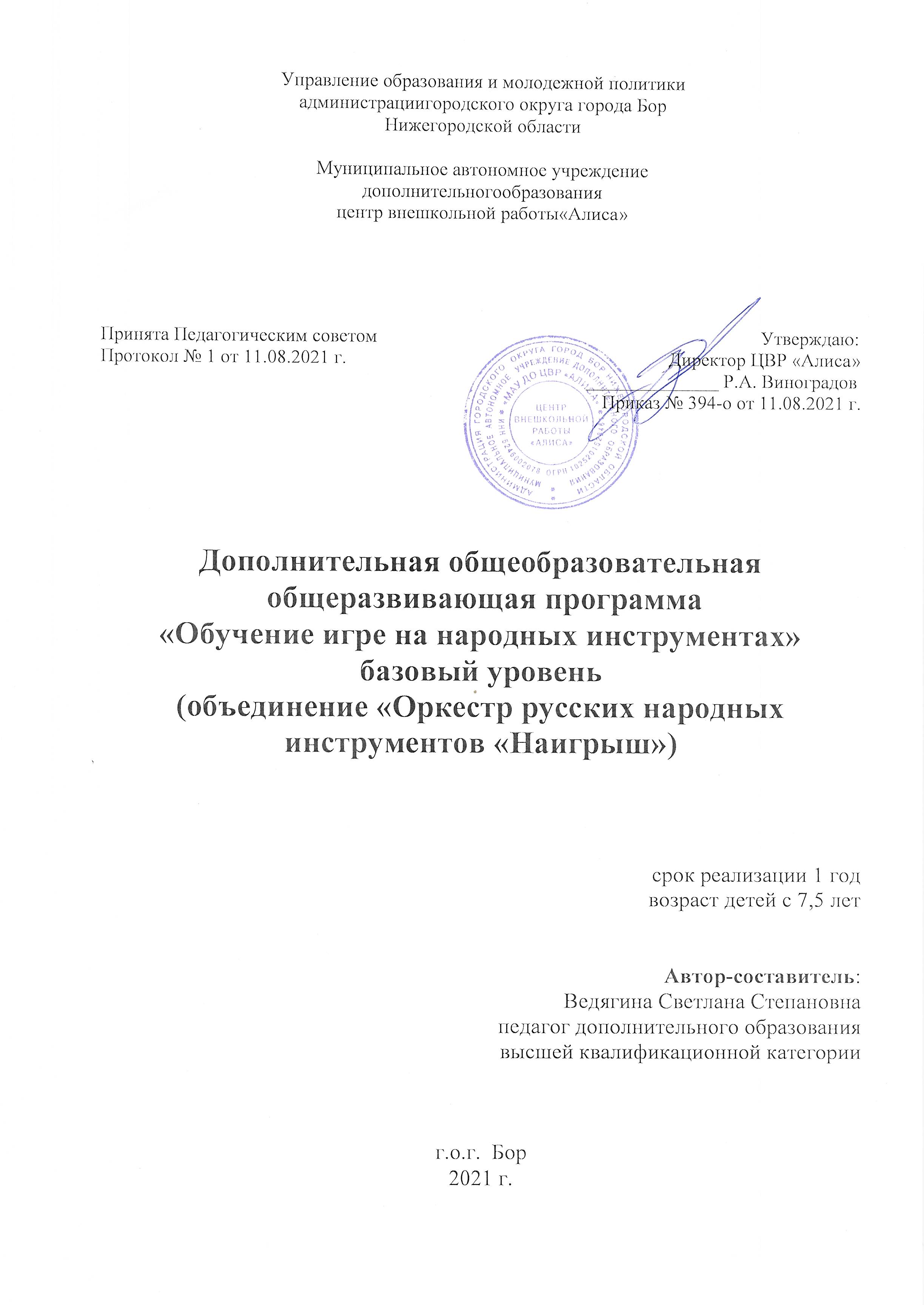 Пояснительная записка.Дополнительная общеобразовательная общеразвивающая программа «Обучение игре на народных инструментах» (базовый уровень) по обучению коллективной игре на русских народных и ударных инструментах рассчитана на 1 год для детей с 7,5 лет имеет художественную направленность.В статье Федерального Закона «Об образовании РФ» от 29.12.2012г.№273сказано: «Дополнительное образование детей и взрослых направлено на формирование и развитие творческих способностей детей и взрослых, удовлетворение их индивидуальных потребностей в интеллектуальном, нравственном совершенствовании». Дополнительная программа «Оркестр русских народных инструментов» согласно «Концепции духовно- нравственного развития» направлена, чтобы: «воспитывать гражданина и патриота, раскрывать способности и таланты молодых россиян» .Новизна программы – это:Обучение ведется с учетом возрастных особенностей ребят, по типу нервной системы; теоретический материал изучается в процессе обучения игре на музыкальных инструментах, при этом учитывается доступность, как сообщаемых знаний, так и исполняемых произведений для учащихся разного возраста и уровня развития.Программа строится на концепции личностно-ориентированного подхода в обучении, согласно которой работа над приобретением и совершенствованием исполнительских навыков и умений находится в неразрывной связи с всесторонним, универсальным развитием личности	ученика, расширением его художественного и общекультурного кругозора, активизации творческих и познавательных сил.Формирование восприимчивости к музыке и эмоциональной отзывчивости на основе развития внимания, музыкального слуха, музыкальной памяти и воображения – основа обучения по данной программе. При этом уроки тесно связаны по тематике с занятиями по специальному предмету (баян- аккордеон), которые составляют отличительную особенность созданной программы.Актуальность программы состоит в развитие практики общения ребенка с музыкой и другими видами искусства, развитие когнитивных способностей, мыслительной деятельности.Основная	цель	дополнительной	общеобразовательной общеразвивающей программы – удовлетворение индивидуальных потребностей учащихся в интеллектуальном, художественно-эстетическом развитии.Задачи:обучающие (предметные): обучение игре на оркестровых инструментах, осваивание двух – трех инструментов (совершенствование исполнительских и творческих навыков);воспитательные (личностные): воспитать самостоятельность, ответственность, умение работать в коллективе;- развивающие (метапредметные): развитие технических и исполнительских навыков, навыков музыкального мышления, творческих способностей, навыков публичного выступления.Отличительная особенность программы:Разработана методика формирования исполнительских умений и навыков, эффективность которой обеспечивается использованием активных творческих методов обучения, сочетанием индивидуальных (сольное исполнительство) и групповых (игра в оркестре) форм работы.Обучение разделено по уровням: ознакомительный уровень и базовый. Ознакомительный уровень - учащиеся получают первичные знания об основных эстетических и стилевых направлениях в области народного музыкального искусства, основные исполнительские навыки и приемы игры на оркестровых инструментах. Базовый уровень - учащиеся переходят к более сложным произведениям, приемам игры, сольным партиям.Изменение требований к содержанию и оформлению образовательных программФормы и режим занятий.Обучение проводится в форме групповых занятий два раза в неделю по 45 минут (72 часа в год).Формами подведения итогов дополнительной образовательной программы учащихся являются участие оркестра в концертныхвыступлениях, конкурсах.Основной	оркестр	состоит	из	учащихся	освоивших	программу ознакомительного уровня оркестра.Программа	предусматривает в течение обучения участие учащимися в концертах, праздничных программах, конкурсах, что способствует закреплению полученных знаний, умений, навыков, и является основанием для корректировки учебно-тематического плана.Учебный пландополнительной общеобразовательной общеразвивающей программы по обучению игре на народных инструментахсрок реализации программы 1 годКАЛЕНДАРНЫЙ УЧЕБНЫЙ ГРАФИКдополнительной общеобразовательной общеразвивающей программы«Наигрыш» (оркестр русских народных инструментов, базовый уровень)Рабочая программа.Модуль 1 полугодия Задачи:1. Сформировать навыки оркестрового исполнения, оркестровой дисциплины.Разучить в течение года и играть в составе оркестра партии (не менее 3-4 произведений).Воспитать чувства ответственности и коллективизма.Модуль 2 полугодия.Ожидаемые результаты:Ученик владеет	навыками оркестрового исполнения, знает и соблюдает оркестровую дисциплину.Разучил и играет в составе оркестра партии 3-4 произведений.В коллективе с уважением относиться к старшим и младшим товарищам, оказывает помощь при необходимости, в концертной деятельности несет ответственность за музыкальные инструменты коллектива и подготовку к концертам.Работа в каникулы в течение года:Зимние каникулы: организация культурно массовых мероприятий для детей (участие и проведение Новогодних елок);Весенние каникулы: подготовка детей и участие в муниципальном конкурсе«Талант».Содержание.(базовый уровень).Модуль 1 полугодия.Основы музыкальной грамотности.Строй домры малой: ре-ля-ми (1 октава); Домра альт: ре-ля-ми (малой октава); Балалайка прима: ля-ми-ми(1 октава)Балалайка секунда: ре-ля-ля (малая октава-1 октава); Балалайка альт: ля-ми-ми (малая октава);Балалайка бас: ре-ля-ми (большой октавы)Выразительные возможности музыкальных инструментов.Знакомство с музыкальным произведением.Музыкальные инструменты -инструменты, обладающие способностью воспроизводить при содействии человека ритмически организованные и фиксированные по высоте звуки или четко регулированный ритм. Каждый М. и. обладает особым тембром (окраской) звучания, а также своими музыкально-выразительными	динамическими	возможностями, определённым диапазоном звуков. Качество звучания музыкальных инструментов зависит от взаимосвязи материалов, применяемых для изготовления инструмента и приданной им формы и может быть изменено с помощью дополнительных приспособлений (например, сурдины), различных приёмов звукоизвлечения (например, пиццикато, флажолет).Музыкальные инструменты принято делить на народные и профессиональные. Народные - могут быть самобытными, принадлежать лишь одному народу, и «межнациональными», пользующимися распространением у разных народов, связанных между собой этнической общностью или длительными историко-культурными контактами. Так, например, бандура бытует только на Украине, пандури и чонгури лишь в Грузии, а гусли, сопель, жалейка, волынка одновременно у русских, украинцев, белорусов; саз, тар, кеманча, дудук, зурна в Азербайджане и Армении; в Узбекистане и Таджикистане одинаковы почти все инструменты.Русский народный оркестр, с момента своего создания и до наших дней является отражением, выразительным средством всех сторон, тонких специфических качеств русского народного музыкального искусства. Воздействуя на слушателя, звучание оркестра завораживает и заставляет проникаться особенным настроением, чутко сопереживать музыку. Русские народные инструменты имеют свои тонкости, краски звучания, особенности исполнения: баяны, домры, балалайки, гусли.Знакомство с музыкальным произведением.На первом	этапе	основной	задачей	является	создание	общего представления	о		произведении,	выявление	основных		трудностей	и эмоциональное восприятие его в целом. Содержание работы – знакомство с материалами о произведении и с самим произведением.Прежде всего, ученикам доводятся сведения о создателе произведения (будь то композитор или народ); об эпохе, в которую оно возникло; о стиле и требуемой манере исполнения; о его содержании, характере, сюжете;основных темпах; о форме, структуре, композиции. Эта беседу построена живо, приводя для иллюстрации произведение в целом   и   его фрагменты, в собственном исполнении педагога. Учащимся старших классов рекомендуется для ознакомления литература о композиторе или произведении.Чтение с листа нотного текста.Игра гамм различными длительностями.Исполнительская техника — совокупность сформировавшихся специальных навыков и умений, а также координированных слухомоторных действий и образов движений, активно участвующих в процессе звукоизвлечения и художественного интонирования.Чтение с листа - это исполнение незнакомой пьесы в темпе и характере, задуманной композитором без предварительного фрагментального проигрывания. Такое исполнение должно быть непрерывным с осмысленной фразировкой и с выполнением всех авторских указаний. При развитом навыке игры с листа тесно взаимодействуют зрение, слух, моторика при активном участии внимания, воли, памяти, интуиции и творческого воображения исполнителя.Главная цель при чтении с листа заключается в том, чтобы как можно быстрее перейти от разрозненного процесса складывания отдельных звуков к слитному процессу исполнения. Важная роль принадлежит анализу текста.Исполнение гамм и арпеджио — один из разделов работы музыканта над совершенствованием исполнительской техники. Гаммы, различные виды арпеджио.Специфика разбора произведения: тональность, темп, ритм, нюансы.Разбор партий по группам.Специфика	разбора	произведения.	После	предварительного ознакомления с новым произведением надо сделать его анализ:Охватить общее строение и характер;Характер частей и соотношение между ними; 3.Основные моменты трактовки; 4.Характерные технические приемы;Обратить внимание на темп, тональность (знаки при ключе), размер.Метр (от гр. metron - мера) - система организации музыкального ритма, заключающаяся в упорядочении последовательности чередования сильных и слабых долей. Метр является важным способом организации музыкального языка и имеет большое выразительное значение.Тональность - звуковысотное положение лада. Название тональности определяется названиями тоники и лада (напр., до мажор, ля минор и т. д.).Темп (от лат. tempus - время) - скорость развертывания музыкальной ткани произведения в процессе исполнения или представления, определяемая числом проходящих в единицу времени метрических долей. Основной темп произведения определяется специальными терминами.Ритм (гр. rhithmos) - один из трех основных элементов музыки (наряду с мелодией и гармонией), выражающийся в чередовании соотношения и группировке звуков, пауз различной протяженности.Нюанс (фр. nuance - оттенок) - оттенки в динамике, темпе, способах звукоизвлечения, характере звучания, усиливающие художественно- эмоциональную выразительность исполнения произведения. Нюансы определяются как автором произведения, так и индивидуальностью того или иного исполнителя.Метр получает выражение в тактовом (метрическом) размере, обозначаемом дробью, в которой числитель показывает количество долей в такте, а знаменатель - ритмическое значение доли (длительность ее звучания), выраженное в единицах современной нотации (восьмые, четвертные, половинные и т. д.).Разбор- это медленное проигрывание пьесы с остановками, с замедлениями для более тщательного изучения текста. Внимание может быть направлено поочерёдно на различные элементы текста для повторения той или иной фразы, для подбора удобной аппликатуры и т.д.Работа по подгруппам(с группой домр, группой балалаек)Обучение исполнительскому искусству – сложный и многогранный процесс, предполагающий воспитание личности и передачу специальных знаний, умений и навыков. Целенаправленно организованный педагогический процесс позволяет не только достичь желаемых результатов по подготовке исполнителя, но и воспитать человека культуры, умеющего мыслить и анализировать.Работа с домровой группой.Благодаря своим исполнительским возможностям домры в оркестре составляют основную мелодическую группу. Кроме того домра находит своё применение как сольный инструмент.Настройка и диапазон оркестровой домры:Прима1-я струна ми 1-й октавы Диапазон: от ми 1-й октавы до ре 4-й октавы. 2-я ля 1-й октавы3-я ре 2-й октавыАльт1-я струна ми малой октавы Диапазон: от ми малой октавы до ля 2-й октавы. 2-я ля малой октавы3-я ре 1-й октавыБася струна ми большой октавы Диапазон: от ми большой октавы до соль 1-й октавы.я ля большой октавы 3-я ре малой октавыРабота с группой балалаек.В современном оркестре русских народных инструментов используются пять разновидностей балалаек: прима, секунда, альт, бас и контрабас.Балалайка прима - обычная, наиболее распространенная, используемая как сольный и оркестровый инструмент. Она обладает значительными музыкальными и техническими возможностями.Балалайки секунда, альт, бас и контрабас применяют в оркестрах и называют оркестровыми инструментами. Секунда и альт — главным образом аккомпанирующие инструменты. А бас и контрабас выполняют функцию баса. Строй всех видов балалаек квартовый.Строй балалайки-примы: е -е –а, Секунда: a-a-d,Альт: е-е-а,Бас: E-A-d Контрбас: E-A-d.Техника игры в ансамбле.Исполнительская деятельность музыканта включает в себя умственную, физическую и психическую работу .Правильность игровых движений проверяется звуковым результатом. Ученик вслушивается в звучание гамм, упражнений, этюдов, пьес, играет осмысленно и выразительно. Опора на слуховые представления воспитывает в ученике, умение опираться в игре на слух, а не только на зрительную и мышечную память. Трудность на данном этапе представляет и координация между движениями рук и пальцев, а также выработка координации между слуховой сферой и сложными движениями, так как каждое движение воплощает определенную музыкальную задачу. Поэтому нельзя научить разнообразным двигательным навыкам, не связывая их с реальной музыкой.Техника игры в ансамбле.Ансамбль – это коллективная форма игры, в процессе которой несколько музыкантов исполнительскими средствами сообща раскрывают художественное содержание произведения.Под синхронностью ансамблевого звучания следует понимать точность совпадения во времени сильных и слабых долей каждого такта, предельную точность при исполнении мельчайших длительностей всеми участниками ансамбля.Среди компонентов, объединяющих учащихся в единый ансамбль, метро-ритму принадлежит едва ли не главное место. Действительно, что помогает ансамблистам (а их может быть два и более) играть вместе, чтобы создавалось впечатление, будто играет один человек. Это ощущение метро- ритма. Он, по существу, выполняет функции дирижера в ансамбле, ощущение каждым участником сильных долей есть тот «скрытый дирижер»,«жест» которого способствует объединению ансамблистов, а, значит, и их действий в одно целое. Ощущение сильных и слабых долей такта, с одной стороны, и ритмическая определенность «внутри такта», с другой, вот тот фундамент, на котором основывается искусство ансамблевой игры. Единство, синхронность его звучания является первым среди других важных условий.Исполнительское мастерство. Работа с группой баянов.Техника игры в ансамбле.Вследствие конструктивных особенностей для извлечения звука требуются два движения – нажатие клавиши и ведение меха.Учебно- методические пособия говорят о взаимосвязи ведения меха и звучания, его громкости. Но опыт показывает, что у начинающих баянистов существуетошибка, когда они сильным нажатием клавиши пытаются достичь большего звучания без соответствующего ведения меха, что приводит к закрепощению игрового аппарата и сказывается на общем психологическом состоянии организма. Для правильной организации игрового аппарата мы должны иметь в виду эту взаимосвязь. Преимущество баяна в том, что независимость звучания от силы нажима клавиши экономит силы музыканта. Большое значение в развитии исполнительских навыков имеет так называемое "мышечное чувство". Это ощущения, возникающие при раздражении мышц и связок, принимающих участие в осуществлении певческих или игровых движений.Совершенствование технической оснащенности - частичное использование при игре большого пальца правой руки, более длительного арпеджио, скачков, более широкое применение двойных нот, аккордов, октав и др. Развитие беглости пальцев. Расширение приемов репетиционной техники левой руки: сочетание репетиционной аппликатуры с другими ее вариантами\, размеренное развитие пальцев, исполнение стаккато на левой клавиатуре инструмента.Играя в ансамбле, необходимо быть экономным в расходовании динамических средств, распоряжаться ими разумно. Надо исходить из того, что, как бы ансамбль ни был бы богат яркими по тембру инструментами, одним из главных его резервов, придающих звучанию гибкость и утонченность, является динамика. Различные элементы музыкальной фактуры должны звучать на разных динамических уровнях.6.1. Исполнительское мастерство. Работа с группой ударных инструментов.Техника игры в ансамбле.Трещётки — ударный инструмент, заменяющий хлопки в ладоши.Бубен — музыкальный ударный инструмент в виде неширокой круглой деревянной обечайки, с натянутой на одной стороне кожаной мембраной. Иногда внутри обечайки подвешиваются бубенчики и колокольцы, а в прорези стенок вставляются бряцающие металлические пластинки.Музыкальные ложки по внешнему виду мало чем отличаются от обычных столовых деревянных ложек, только выделываются они из более твёрдых пород дерева. Кроме того, музыкальные ложки имеют удлинённые рукоядки и отполированную поверхность соударений. Иногда вдоль рукоядки подвешивают бубенцы.Контрольное занятие.Проверка технического минимума, пройденного практического материала, знание оркестровых партий.Контрольные задания: Основы музыкальной грамотыТеорияДайте полную характеристику следующим понятиям:«Высотная организация звуков»;«Интервал»;«Произвольные звуки и знаки альтерации»;«Ритмическая организация звуков»;«Ритмический рисунок»;«Длительность нот и пауз»;«Размер такта».ПрактикаТехнически грамотное исполнение:упражнений на выстукивание различных ритмических рисунков;упражнений на определение длительности нот;упражнений на размер такта, на сильные и слабые доли.Техника исполнения ТеорияНазовите основные требования к работе исполнительского аппарата. Дайте характеристику основных способов звукоизвлечения для струнных. Назовите основные приемы игры для домры и балалайки.Дайте характеристику основных способов звукоизвлечения и звукообразования для клавишных.ПрактикаТехнически грамотное исполнение:упражнений на использование различных приемов звукоизвлечения для струнных, клавишных и ударно-шумовых инструментов;упражнений на освоение рациональной аппликатуры при работе над репертуарными произведениями;репертуарных произведений в ансамбле с концертмейстером;чтения нот с листа при работе над репертуарными произведениями.Работа над музыкальным произведением ПрактикаТехнически правильное и выразительное исполнение программных произведений (репертуар за предыдущий год обучения, 1 полугодие).Ансамбль – согласованное единство исполнения.Работа над ансамблем в звучании оркестра.Определение темпа произведения – важный момент в исполнительском искусстве. Верно выбранный темп способствует правильной передаче характера музыки, неверный темп в той или иной мере искажает этот характер. Хотя и существуют авторские указания темпа, вплоть до определения скорости по метроному, темп «заложен» в самой музыке. Еще Римский-Корсаков утверждал, что «музыканту метроном не нужен, он по музыке слышит темп». Не случайно Бах, как правило, в своих сочинениях вовсе не указывал темп. В пределах одного произведения темп может варьироваться. «Нет такого медленного темпа, в котором бы не встречались места, требующие ускорения и наоборот. Для определения этого в музыке нет соответствующих терминов, обозначения эти должны быть заложены в душе» (В. Тольба).Выразительная роль мелодии.Нюансы и штрихи в произведениях.Главное из средств музыкальной выразительности - мелодия. Она является основой всякого произведения. Д.Д. Шостакович называл мелодиюдушой музыкального произведения. С.С.Прокофьев отмечал, что мелодия- самая существенная сторона музыки.Слово " мелодия " произошло от двух слов - melos - песнь, и ode - пение. Мелодия - это одноголосно выраженная музыкальная мысль .Звук - основное средство выразительности. Как сказал Н. Метнер – “Всё должно выходить, рождаться из тишины… Слушать, слушать и слушать. Втягивать звуки слухом из глубочайшей тишины”.Работа над звуком заключается в освоении тембра, динамики и штрихов. Они также составляют часть технических средств музыкального исполнения, не менее важную, нежели такие элементы техники, как беглость, аккордовая техника, скачки и т. д.Ни один музыкант не может достичь высокого уровня исполнительского мастерства без овладения фразировкой. Членение музыки на фразы обусловлена самой сущностью музыкального произведения.Особое место в работе над сочинением следует уделять штрихам. Они должны выполнять и художественную и техническую сущность, где первое занимает главное значение. “Штрихи – это характерные формы звуков, получаемые соответствующими артикуляционными приёмами в зависимости от интонационно – смыслового содержания музыкального произведения”.Другим выразительным средством показа художественной выразительности являются - Динамические оттенки.Шкала динамических градаций, по существу, бесконечна (общепринятые обозначения: ppp, pp, p, mf, f, ff, fff). Кроме того, в процессе crescendo меняется и окраска звука – она может быть прозрачной, мягкой, глубокой, плотной, резкой и т.д.Музыкально – выразительные средства. Взаимодействие мелодики, гармонии и ритма.Специфика звучания оркестра на сцене.Содержание музыкальных произведений передается суммой, комплексом выразительных средств.Средства музыкальной выразительности — совокупность средств, характеризующих художественно-результативную сторону звукоизвлечения. К ним относятся: ритм, метр, темп, агогика, фразировка, нюансировка, филировка, штрихи, а также тембр, звуковысотная интонация, динамика, вибрато. С. м. в. тесно связаны с исполнительскими средствами — выполнением того или иного технического приема, или способа воспроизведения звука.Музыкальная мысль, имеющая большую или меньшую завершенность или развитая до приобретения ею характерного образа, называется темой.Мелодия представляет собой целостное явление, единство разнообразных сторон. Для нее важное значение имеют и музыкально высотные соотношения, и ритм, и динамика, и тембр, и способ звукоизвлечения, а нередко и гармонические соотношения, что подразумеваются. Вместе с тем, главную роль в мелодии играют звуковысотные (интервальные) соотношения и ритм.Специфика звучания оркестра на сцене.Играя дома, и в классе, в условиях, акустически и психологически весьма далеких от эстрадных, ученик с самого начала формирует определенные, совершенно отличные от сценических звуковые представления, по-иному учится контролировать звучание. Редкие репетиции в зале и концертные выступления, сопровождающиеся стрессовой ситуацией, не способствуют в полной мере усвоению необходимого опыта поведения на эстраде.Весьма важно заблаговременно учитывать акустику зала вообще и конкретные акустические условия того или иного выступления в частности. Воспитание в себе особого предчувствия объемности, гулкости пространства зала, процесса распространения в нем звучания скрипки, «носкости» ее тембра, отклика слушателя есть важнейший фактор выработки полноценного художественного звучания инструмента.В зале значительно деформируются многие звуковые характеристики игры и инструмента, намеченного звукового плана. Это происходит и вследствие большего пространственного объема зала, по-иному резонирующего на звучание, и вследствие реальной акустической задержки распространения звуковых волн — усиления одних частот и ослабления других, сложной интерференции звучания.Промежуточная аттестацияОтчетный концерт класса. Исполнение партий в составе оркестра.Концертная деятельностьПроблема психологической подготовки музыканта-исполнителя к концертному выступлению – одна их важнейших в музыкально- исполнительском искусстве. Нет артиста, который ни разу не пострадал от негативных форм сценического волнения, образно именуемых немецкими музыкантами Lampenfieber.Важно уметь настаивать ученика перед концертным выступлением, внушать ему веру в свои силы, а после выступления отметить положительные результаты, не ругать за промахи и неудачи, проявлять корректность в выражении критики. Негативная реакция педагога на неудачи учащихся обычно вызывает у них страх к публичным выступлениям и неуверенность в себе. Необходимо должен быть профессионально- требовательным, настойчивым и добрым. Отметив недостатки ученика, и сделав соответствующие выводы, он обязан терпеливо идти по пути их устранения.Модуль 2 полугодия.Темы и разделы тем дублируются на основе новых произведений, отличительного характера от произведений первого полугодия, либо более сложные по фактуре, технике исполнения.Тема 7. Контрольное занятие.Контрольные задания:1. Основы музыкальной грамоты.ТеорияРасскажите о ритме в музыке как явлении, организующем периодичность движения.Расскажите о соотношении звуков по продолжительности и развертывании во времени.Дайте определение понятия «фразировка». Дайте определение понятиям «метр», «темп».Дайте характеристику терминам «accelerando, ritenuto, a tempo».ПрактикаТехнически грамотное исполнение:упражнений на метрическую пульсацию;упражнений на равномерное движение;упражнений на расстановку акцентов;упражнений на сильные и слабые доли такта;упражнений на более сложные ритмические построения: лига-связка, долгие и короткие звуки, нота с точкой, синкопа;упражнений на ускорение, замедление, остановку, возвращение в темп.Техника исполнения ТеорияКаковы способы нахождения рациональной аппликатуры в репертуарных произведениях?Каковы принципы работы над динамикой?Назовите основные способы сопоставления звуков по их громкости в пределах возможностей инструмента, группы инструментов или всего оркестра.Расскажите об основных приемах работы над динамическими оттенками: контрастном сопоставлении основных нюансов (forte-piano, pianissimo- fortissimo, crescendo-diminuendo,subito — piano).ПрактикаТехнически грамотное исполнение:упражнений на освоение рациональных аппликатурных принципов;упражнений на контрастное сопоставление основных нюансов при работе над репертуарными произведениями;упражнений на ускорение, замедление, остановку, возвращение в темп.свободного чтения с листа.Работа над музыкальным произведением ПрактикаТехнически правильное и выразительное исполнение учебных упражнений программных произведений (репертуар за учебный год).Тема 10. Промежуточная аттестация по итогам освоения образовательной программы, проходит в форме отчетного концерта класса для родителей учащихся.Методическое обеспечениеМодуль 1 полугодияОценочный материал. (Базовый уровень).Результаты обучения определяются по итогам промежуточной и итоговой аттестации.Ожидаемые результаты (базовый уровень):Ученик бегло читает ноты с листа;Слушает и понимает музыку исполняемую оркестром в целом и отдельными группами, слышит тему, подголоски, сопровождение;Аккомпанирует солистам;Может рассказать об исполняемом произведении.В течение года должен разучить партии не менее 3-4произведений.Освоил навыки оркестрового исполнения, соблюдает оркестровую дисциплину.Используемая литература:Методическая литература (для педагога):Методические рекомендации для оркестров и ансамблей народных инстру-ментов. Н. Прошко. – М., 1972 г.Самоучитель игры на балалайке. А. Дорожкин. – М., 1988 г.Самоучитель игры на трехструнной домре. Г. Михайлов. – М., 1988 г.Репертуар для русских народных инструментов: Библиотечка«Художествен-ная самодеятельность». – М., 1986 г.Серия сборников «Инструментальные ансамбли».Серия сборников по музыкальной литературе: научно-методический журнал «Музыка в школе». 2004 – 2009 гг.Журнал-газета издательского дома «Первое сентября» – «Искусство». 2002 – 2008 гг.Учебная литература (для родителей и учащихся):Пьесы для начинающих оркестров русских народных инструментов. М., 1972г.Школа коллективной игры на русских народных инструментах. А. Илюхин, А. Шишаков. – М., 1973 г.Репертуар оркестра русских народных инструментов. – М., 1982 г.Начинающему оркестру народных инструментов. И. Обликин. – М., 1972 г.Произведения русских композиторов для оркестра русских народных инстру-ментов. – М., 1981 г.Репертуар самодеятельного оркестра русских народных инструментов. А. Чер-ных. – М., 1984 г.Начинающему оркестру русских народных инструментов. И. Обликин. – М., 1972 г.Произведения советских композиторов для оркестра народных инструментов. – М., 1981 г.Репертуар клубного оркестра народных инструментов. В. Викторов. – М., 1983 г.Репертуар самодеятельного оркестра народных инструментов. А. Черных.– М., 1984 г. Материально техническое обеспечение:Материально техническое обеспечение:Материально техническое обеспечение:Материально техническое обеспечение:домра малая (3 шт.)балалайка секунда ( 2 шт.)балалайка секунда ( 2 шт.)балалайка секунда ( 2 шт.)домра альт (3 шт.)балалайка альт (1 шт.)балалайка альт (1 шт.)балалайка альт (1 шт.)балалайка прима (3 шт.)балалайка прима (3 шт.)балалайка бас (1 шт.)№МодульЧасыПромежуточная аттестация1.Модуль 1 полугодия3422.Модуль 2 полугодия342Итого684 72Год обуч ениясентябрьсентябрьсентябрьсентябрьоктябрьоктябрьоктябрьоктябрьоктябрьноябрьноябрьноябрьноябрьдекабрьдекабрьдекабрьдекабрьянварьянварьянварьянварьянварьфевральфевральфевральфевральмартмартмартмартапрельапрельапрельапрельмаймаймаймаймайиюньиюньиюньиюньиюльиюльиюльиюльиюльавгуставгуставгуставгустВс его уч. не де ль/ ча совВсего часов по програ ммеВсего часов по програ мме1-56-1213-1920-2627-34-1011-1718-2425-311-78-1415-2122-2829-56-1213-1920-2627-23-910-1617-2324-3031-67-1314-2021-2728-67-1314-2021-2728-34-1011-1718-2425-12-89-1516-2223-2930-56-1213-1920-2627-34-1011-1718-2425-311-78-1415-2122-28ТеоПра123456789101112131415161718192021222324252627282930313233343536373839404142434445464748495051521 год222222222222222А22222222222222222212А2ККККККККККККК37-17231117Промежуточная аттестацияПромежуточная аттестацияПромежуточная аттестацияПромежуточная аттестацияПромежуточная аттестацияПромежуточная аттестацияПромежуточная аттестацияПромежуточная аттестацияПромежуточная аттестацияПромежуточная аттестацияПромежуточная аттестацияПромежуточная аттестацияПромежуточная аттестацияПромежуточная аттестацияУчебные часыУчебные часыУчебные часыУчебные часыУчебные часыУчебные часыУчебные часыУчебные часыУчебные часыУчебные часыУчебные часыУчебные часыУчебные часыУчебные часыКаникулыКаникулыКаникулыКаникулыКаникулыКаникулыКаникулыКаникулыКаникулыКаникулыКаникулыКаникулыКаникулыКаникулыТема, разделчасычасычасыНавыки и уменияТема, разделтеорияпрактикавсегоНавыки и умения1.Основы музыкальной грамотности.0,50,51Ученик знает строй инструмента, расположение звуков на инструменте, нотнуюграмоту.2.Выразительные возможности музыкальных инструментов.Знакомство с музыкальным произведением.0,50,51Ученик разбирает партию в подгруппе, формупроизведения, сложные места3. Чтение с листа нотного текста.Игра гамм различными длительностями.-22Играет упражнения и гаммы в подгруппе и в составе оркестра.4. Специфика разбора произведения: тональность, темп, ритм, нюансы.Разбор партий по группам.0,52,53Прорабатывает партии в подгруппе.4.1 Работа по подгруппам (с группой домр, группойбалалаек)0,52,53Играет партию сольно, в подгруппе.5. Техника игры в ансамбле.0,52,53Играет в ансамбле, умеетслушать коллектив.6.Исполнительское мастерство. Работа с группой баянов.Техника игры в ансамбле.0,50,51Играет партиюсамостоятельно и в составе оркестра.6.1. Исполнительское0,50,51Играет партиюмастерство. Работа с группой ударных инструментов.Техника игры в ансамбле.самостоятельно и в составе оркестра.7.Контрольное занятие.-11Ученик играетиндивидуально партию8. Ансамбль – согласованное единство исполнения. Работа над ансамблем в звучанииоркестра.-55Ученик владеет чувством ансамбля.8.1.Выразительная роль мелодии.Нюансы и штрихи в произведениях.145Ученик соблюдает штрихи и нюансы, прописанные в партии, как индивидуально, так ив составе оркестра.9. Музыкально –выразительные средства. Взаимодействие мелодики, гармонии и ритма.Специфика звучания оркестра на сцене.-33Соблюдает ритмический рисунок, умеет взаимодействовать в подгруппе.10. Промежуточная аттестация0,51,52Играет партииразученных пьес.11.Концертная деятельность-55Играет на сцене в составеоркестра, знает культуру поведения на сцене.Итого:53136Тема, разделчасычасычасыТема, разделтеорияпрактикавсего1.Основы музыкальной грамотности.0,50,51Знает особенности написания партий для инструментов оркестра,знаки сокращенного нотного письма2.Выразительные возможности музыкальных инструментов.Знакомство с музыкальным произведением0,50,51Ученик разбирает партию в подгруппе, формупроизведения, сложные места3. Чтение с листа нотного текста.Игра гамм различными длительностями.-22Играет упражнения и гаммы в подгруппе и в составе оркестра вразличном темпе и ритме,разными длительностями.4. Специфика разбора произведения: тональность, темп, ритм, нюансы.Разбор партий по группам.0,52,53Прорабатывает партии в подгруппе.4.1 Работа по подгруппам (с группой домр, группойбалалаек)0,53,54Играет партию сольно, в подгруппе.5. Техника игры в ансамбле.0,52,53Играет в ансамбле, умеет слушать коллектив.6.Исполнительское мастерство. Работа с группой баянов.Техника игры в ансамбле.0,50,51Играет партию самостоятельно и в составе оркестра.6.1. Исполнительское мастерство. Работа с группой ударных инструментов.Техника игры в ансамбле.0,50,51Играет партию самостоятельно и в составе оркестра.7.Контрольное занятие-11Ученик играетиндивидуально партию8. Ансамбль – согласованное единство исполнения. Работа над ансамблем в звучанииоркестра.-44Ученик владеет чувством ансамбля.8.1.Выразительная роль мелодии.Нюансы и штрихи в произведениях.145Ученик соблюдает штрихи и нюансы, прописанные в партии,как индивидуально, так и в составе оркестра.9. Музыкально –выразительные средства. Взаимодействие мелодики, гармонии и ритма.Специфика звучания оркестрана сцене.-33Соблюдает ритмический рисунок, умеет взаимодействовать в подгруппе.10. Промежуточная аттестация по итогам освоения образовательной программы0,50,51Играет партии разученных и пройденных ранее пьес. Выступление на отчетномконцерте класса.11.Концертная деятельность-66Играет на сцене в составе оркестра, знает культуруповедения на сцене.2 полугодие53136Итого:1062721.Основы музыкальной грамотности.групповаяпрактическийНотная литература,Журнал учета успеваемости и посещаемости учащихсяОркестровые инструментыОперативный контроль2.Выразительные возможности музыкальных инструментов. Знакомство с музыкальнымпроизведением.групповаяпрактическийНотная литератураОркестровые инструментыТекущий контроль3.Чтение с листа нотного текста.Игра гамм различными длительностями.групповаяпрактическийНотная литератураОркестровые инструментыНаблюдение4.Специфика разбора произведения: тональность, темп, ритм, нюансы.Разбор партий по группам.групповаяпрактическийНотная литератураОркестровые инструментыОпрос, текущийконтроль4.1Работа по подгруппам(с группой домр, группой балалаек)Индивидуальная, групповаяпрактическийНотная литератураОркестровые инструментытекущий контроль5.Техника игры в ансамбле.групповаяпрактическийНотная литератураОркестровыеинструментынаблюдение6.Исполнительское мастерство. Работа с группой баянов.Техника игры в ансамбле.групповаяпрактическийНотная литератураОркестровые инструментыТекущий контроль6.1.Исполнительское мастерство. Работа с группой ударных инструментов.Техника игры в ансамбле.групповаяпрактическийНотная литератураОркестровые инструментыТекущий контроль7.Контрольное занятиеиндивидуальнаяТеоретический,практическийЖурнал учета успеваемости ипосещаемости учащихсяОркестровыеинструментыОперативныйконтроль8.Ансамбль – согласованное единство исполнения. Работа надансамблем в звучании оркестра.групповаяпрактическийНотная литератураОркестровые инструментыТекущий контроль,наблюдение8.1.Выразительная роль мелодии. Нюансы и штрихи впроизведениях.групповаяпрактическийНотная литератураОркестровые инструментыТекущий контроль,наблюдение9.Музыкально – выразительные средства.Взаимодействие мелодики, гармонии и ритма.Специфика звучания оркестра насцене.групповаяпрактическийНотная литератураОркестровые инструментыТекущий контроль10.Промежуточная аттестацияиндивидуальн ая, групповаяпрактическийНотная литература, журнал учета успеваемости и посещаемости учащихсяОркестровые инструментыОперативный контроль11.Концертная деятельностьгрупповаяпрактическийНотная литератураОркестровыеинструментынаблюдениеМодуль 2 полугодияМодуль 2 полугодияМодуль 2 полугодияМодуль 2 полугодияМодуль 2 полугодияМодуль 2 полугодияМодуль 2 полугодия1.Основы музыкальной грамотности.групповаяпрактическийНотная литература,Журнал учета успеваемости и посещаемости учащихсяОркестровые инструментыОперативный контроль2.Выразительные возможности музыкальных инструментов. Знакомство с музыкальнымпроизведением.групповаяпрактическийНотная литератураОркестровые инструментыТекущий контроль3.Чтение с листа нотного текста.Игра гамм различными длительностями.групповаяпрактическийНотная литератураОркестровые инструментыНаблюдение4.Специфика разбора произведения: тональность, темп, ритм, нюансы.Разбор партий по группам.групповаяпрактическийНотная литератураОркестровые инструментыОпрос, текущийконтроль4.1Работа по подгруппам(с группой домр, группой балалаек)Индивидуальная, групповаяпрактическийНотная литератураОркестровые инструментытекущий контроль5.Техника игры в ансамбле.групповаяпрактическийНотная литератураОркестровыенаблюдениеинструменты6.Исполнительское мастерство. Работа с группой баянов.Техника игры в ансамбле.групповаяпрактическийНотная литератураОркестровые инструментыТекущий контроль6.1.Исполнительское мастерство. Работа с группой ударных инструментов.Техника игры в ансамбле.групповаяпрактическийНотная литератураОркестровые инструментыТекущий контроль7.Контрольное занятиеиндивидуальнаяТеоретический,практическийЖурнал учета успеваемости ипосещаемости учащихсяОркестровыеинструментыОперативныйконтроль8.Ансамбль – согласованное единство исполнения. Работа надансамблем в звучании оркестра.групповаяпрактическийНотная литератураОркестровые инструментыТекущий контроль,наблюдение8.1.Выразительная роль мелодии. Нюансы и штрихи впроизведениях.групповаяпрактическийНотная литератураОркестровые инструментыТекущий контроль,наблюдение9.Музыкально – выразительные средства.Взаимодействие мелодики, гармонии и ритма.Специфика звучания оркестра насцене.групповаяпрактическийНотная литератураОркестровые инструментыТекущий контроль10.Промежуточная аттестация по итогам освоения образовательной программыиндивидуальн ая, групповаяпрактическийНотная литература, журнал учета успеваемости и посещаемости учащихсяОркестровые инструментыОперативный контроль11.Концертная деятельностьгрупповаяпрактическийНотная литератураОркестровыеинструментынаблюдениеФормааттестацииКритерии оценкиМатериалыМодуль 1 полугодияМодуль 1 полугодияМодуль 1 полугодияПромежуточнаяПятибалльнаяНаблюдение.аттестациясистема:Проверка практических навыков,(Отчетный4-5-высокий уровеньзнание партий, работа вконцерт класса)3-средний уровеньколлективе, перед аудиторией.1-2-низкий уровеньОценивается: ТехническиНизкий уровень —грамотное исполнение:ребенок овладел— упражнений на освоениеменее чем 1/2 объемарациональных аппликатурныхпредусмотренныхпринципов;умений и навыков— упражнений на контрастноеСредний уровень —сопоставление основных нюансовобъем усвоенныхпри работе над репертуарнымиумений и навыковпроизведениями;составляет более 1/2— упражнений на ускорение,от предусмотренныхзамедление, остановку,программойвозвращение в темп.Высокий уровень —— свободного чтения с листа.овладел всеми3. Работа над музыкальнымнеобходимымипроизведениемумениями инавыками,техническиправильноиспользует приемыМодуль 2 полугодияМодуль 2 полугодияМодуль 2 полугодияПромежуточнаяПятибалльнаяНаблюдение.аттестация посистема:Оцениваются:итогам освоения4-5-высокий уровень1. Навыки правильного владенияобразовательной3-средний уровеньисполнительским аппаратом(Концертное1-2-низкий уровень2. Навыки технически грамотноговыступление)исполнения программныхупражнений и репертуарныхпроизведений3. Навыки работы надмузыкальным произведением4. Навыки выразительногоисполнения музыкального произведения5. Навыки сценической культуры